APPLICATION FORM (CHARTERER) We hereby apply to become an Assured of The United Kingdom Mutual Steam Ship Assurance Association  Limited (“the Club”) and authorise you to enter our name in the Register of Members accordingly. We further apply to enter all chartered Ships for insurance in the Club or at the sole discretion of the UK P&I Club N.V. in accordance with the Club’s Charterers Terms and Conditions with which we agree to comply. We acknowledge that our attention is hereby drawn to Clause 5L and Clause 7 concerning the exclusion of the Insurance Act 2015 to the extent that it applies to this insurance.IDD Remuneration Disclosure StatementThe UK P&I Club is a mutual insurance company managed by Thomas Miller, which is paid an annual management fee by the Club for the services provided by its employees. The management fee includes a variable element determined by the Directors, which is dependent on the Club meeting financial performance and corporate plan targets.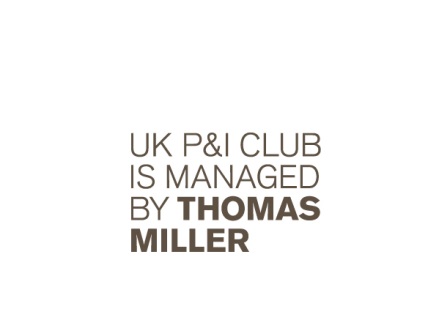 Name of EntryName of EntryDate to be Entered FromDate to be Entered FromName and Address of New Assured for RegistrationParticipating member of ITOPF (delete if not appropriate)Name and Address of New Assured for RegistrationParticipating member of ITOPF (delete if not appropriate)Interest (Time-, Voyage-, Sub-, Joint- Charterer, etc.)Affiliated to the Owner? (see definition under  Clause 28)Name and Address of New Co-Assured(s)(see Clause 9 – Co-Assureds) Name and Address of New Co-Assured(s)(see Clause 9 – Co-Assureds) Interest (Time-, Voyage-, Sub-, Joint- Charterer, etc.)Affiliated to the Owner? (see definition under  Clause 28)Name and Address for Notices (see Clause 25 - Notices)Email Address:                                                                                                                    Fax Number:Name and Address for Notices (see Clause 25 - Notices)Email Address:                                                                                                                    Fax Number:Name and Address for Notices (see Clause 25 - Notices)Email Address:                                                                                                                    Fax Number:Name and Address for Notices (see Clause 25 - Notices)Email Address:                                                                                                                    Fax Number:VAT Status of AssuredIf the above named Assured is registered within the European Union for VAT purposes, please give details below.VAT Status of AssuredIf the above named Assured is registered within the European Union for VAT purposes, please give details below.VAT Status of AssuredIf the above named Assured is registered within the European Union for VAT purposes, please give details below.VAT Status of AssuredIf the above named Assured is registered within the European Union for VAT purposes, please give details below.Address of Assured (or Agent) for EU VAT RegistrationAddress of Assured (or Agent) for EU VAT RegistrationEU VAT NumberEU VAT NumberSignatureCapacity (Director, Authorised Agent, etc.)Capacity (Director, Authorised Agent, etc.)Capacity (Director, Authorised Agent, etc.)Name (please print)                                                       DatedCompany NameCompany NameCompany Name